GRUPA „BIEDRONKI” 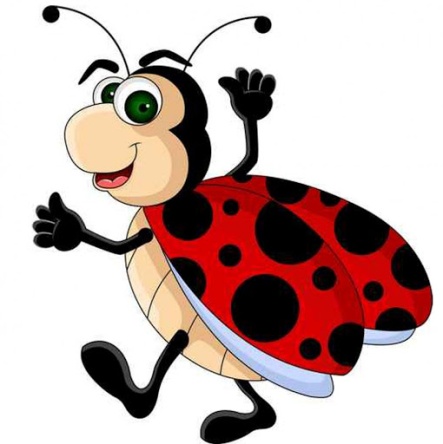 TEMAT TYGODNIA: Jak powstaje książka?Karta numer 27Temat dnia: Szanujmy książki.1. Książki uczą, bawią, umilają czas, przenoszą w krainę baśni. Czy wiecie jak dbać o książki? – opowiedzcie o tym dorosłym. Dziś do wykonania plakat, który możecie umieścić obok swojej domowej biblioteczki.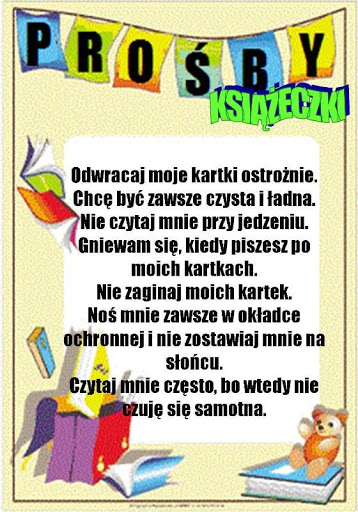 Wykonajcie plakat według własnego pomysłu2.Książka czeka-rozmowa na temat treści wiersza i Cz 66- 67.Treść wiersza w Cz 66. Po wysłuchaniu wiersza dziecko odpowiada na pytania Co robi dla nas książka?Jak inaczej możemy nazwać książkę? Co daje nam czytanie książek? Co to znaczy szanować książki? Jak należy postępować z książkami, by były zawsze czyste i zadbane? Po rozmowie dzieci wykonują zadania w Cz 66- 673.Zasady korzystania z książek- przypominajka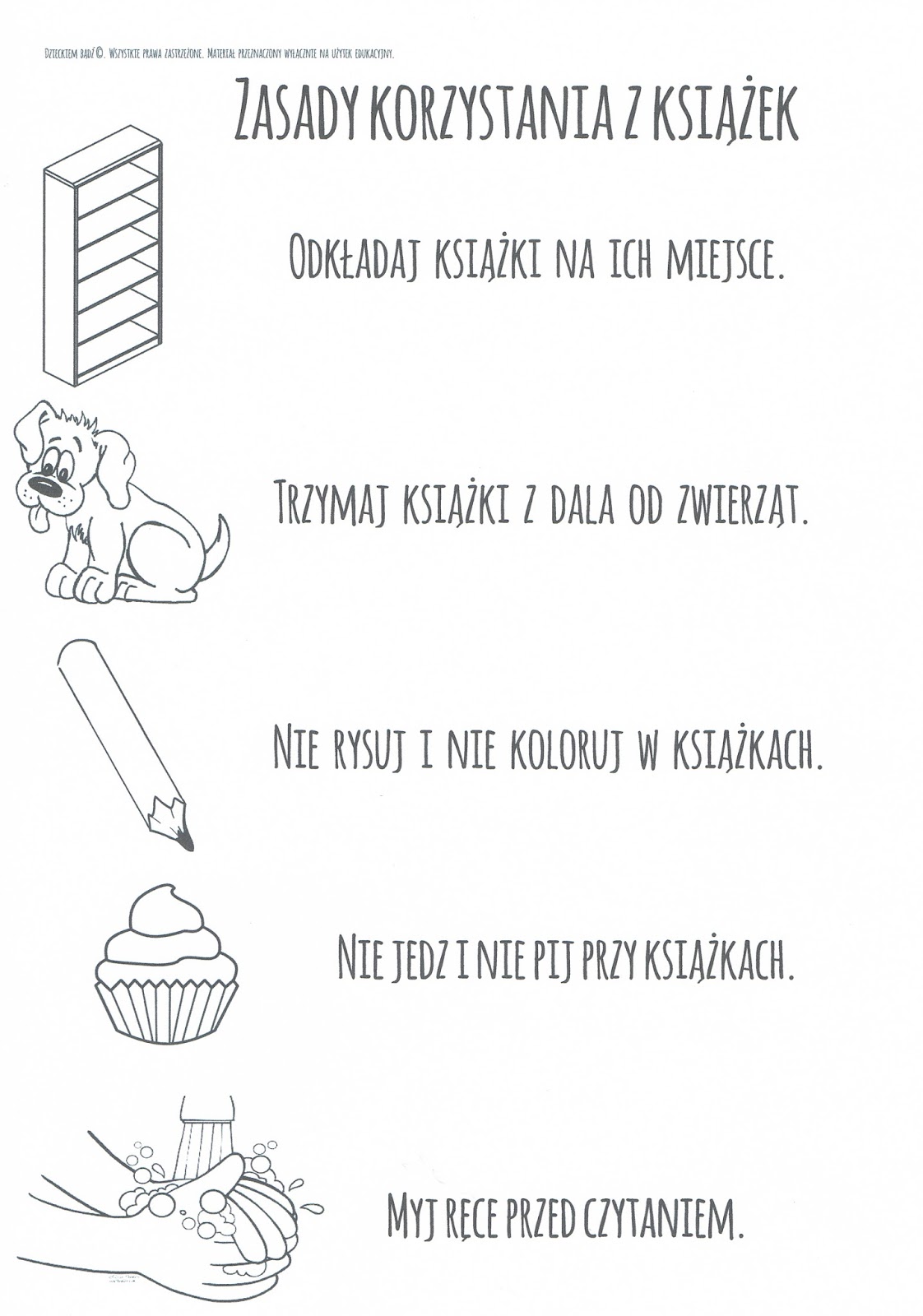 